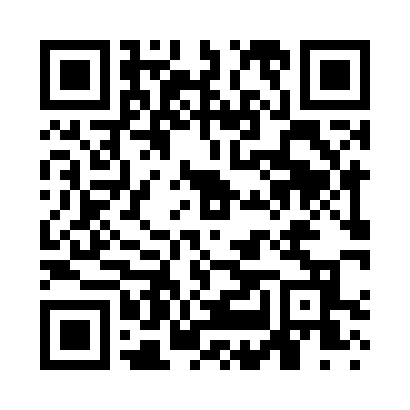 Prayer times for West Halifax, Vermont, USAMon 1 Jul 2024 - Wed 31 Jul 2024High Latitude Method: Angle Based RulePrayer Calculation Method: Islamic Society of North AmericaAsar Calculation Method: ShafiPrayer times provided by https://www.salahtimes.comDateDayFajrSunriseDhuhrAsrMaghribIsha1Mon3:315:1712:554:598:3310:192Tue3:325:1712:554:598:3310:183Wed3:335:1812:555:008:3310:184Thu3:345:1912:565:008:3210:175Fri3:345:1912:565:008:3210:176Sat3:355:2012:565:008:3210:167Sun3:365:2112:565:008:3110:158Mon3:375:2112:565:008:3110:159Tue3:395:2212:565:008:3110:1410Wed3:405:2312:575:008:3010:1311Thu3:415:2412:575:008:3010:1212Fri3:425:2412:575:008:2910:1113Sat3:435:2512:575:008:2810:1014Sun3:445:2612:575:008:2810:0915Mon3:465:2712:574:598:2710:0816Tue3:475:2812:574:598:2610:0717Wed3:485:2912:574:598:2610:0618Thu3:505:2912:574:598:2510:0519Fri3:515:3012:574:598:2410:0320Sat3:525:3112:584:598:2310:0221Sun3:545:3212:584:588:2210:0122Mon3:555:3312:584:588:229:5923Tue3:565:3412:584:588:219:5824Wed3:585:3512:584:588:209:5725Thu3:595:3612:584:578:199:5526Fri4:015:3712:584:578:189:5427Sat4:025:3812:584:578:179:5228Sun4:045:3912:584:568:169:5129Mon4:055:4012:584:568:159:4930Tue4:075:4112:584:568:139:4831Wed4:085:4212:574:558:129:46